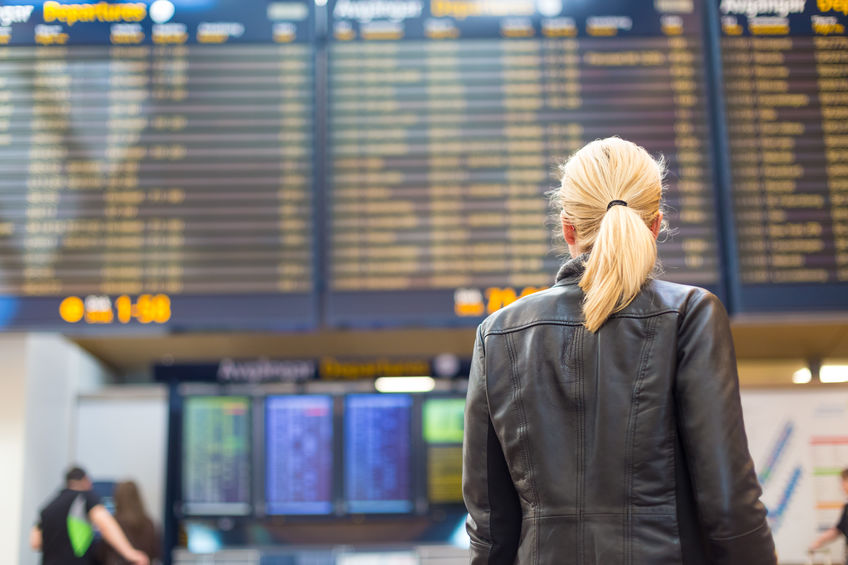 Sommeren i Kastrup & Billund Lufthavne
Det har været en travl sommer i Kastrup Lufthavn, men de store flyselskaber med mange afgange og ankomster i Danmark har klaret sig flot. SAS har siden midt maj udført over 26.000 afgange og ankomster i hhv. Kastrup og Billund lufthavne, med blot 215 afgange, der var enten aflyst eller over 2 timer forsinkede, svarende til en forsinkelses-% på blot 0,82%.Norwegian har betydeligt større udfordringer med flyforsinkelser. I samme periode har de haft ca. 10.000 afgange og ankomster i de lufthavne, men med hele 190 afgange/ankomster der enten blev aflyst eller var forsinkede over 2 timer, svarende til en forsinkelses-% på 1,8%, over dobbelt så høj som SAS.Det slovenske flyselskab Adria tager dog bundrekorden, med især mange aflyste fly over sommeren. Ud af 204 planlagte flyvninger, blev hele 32 af dem forsinkede eller helt aflyst. Især afgangen til Pristina i Kosovo blev aflyst ofte hen over sommeren.Air China International tog heller ikke heldigt ud, med 6 forsinkelser/aflysninger ud af 106 planlagte flyvninger.Sådan klarede de store selskaber sig i Kastrup og Billund:SAS og RyanAir har dermed klaret sig bedst ud af de større selskaber. Her vises de selskaber der havde mere 100 flyvninger over sommeren, og med flest forsinkelser i forhold til antal flyvninger.  Det er dermed de selskaber man kan forvente flest uregelmæssigheder med – i hvert fald set over sommeren 2019:Kilde: flyjura.dkSAS26.148215 (0,85%)Norwegian10.266190 (1,85%)EasyJet (inkl. Europe)2.79346 (1,6%)RyanAir4.94629 (0,59%)DAT( Danish Air Transport)2.55337 (1,45%)Adria Airways flights2043215,69%Bulgaria Air flights10576,67%Delta Air Lines flights161106,21%Air China International flights10265,88%Braathens Regional Aviation flights10554,76%LOT Polish Airlines flights986454,56%IBERIA EXPRESS flights18284,40%Wizz Air flights980232,35%Air Greenland flights24752,02%Icelandair flights914181,97%